贊助說明與項目攤位進撤場時間及注意事項：將於時程較近時，以電子郵件寄發詳細資訊。1.本展主辦單位之基本裝潢統一由大會指定裝潢商漢肯事業有限公司負責。2.本次活動提供基本隔間 2.3 公尺高，因場地限制，統一高度，各處限高不同，敬請自行場勘。3.為配合政府節能減碳政策，請儘量使用節能省電燈具，避免使用白熾燈具。4.參展廠商對其展品及裝潢材料應自行投保產險，展覽期間(包括展前進場佈置及展後出場拆除期間)參展廠商如有任何財物損失應自負一切責任。保證金：1.委託設計公司裝潢之參展廠商應於 2018 年 10 月 19 日前繳交即期支票保證金五萬元整(支票請開立：漢肯事業有限公司)，如未於時間內繳交保證金，恕無法進入會場進行佈置。詳細資訊將於時程較近時，以電子郵件寄發。                                                              2.保證金於參展廠商撤場後，經場地管理單位確認場地設施無遭毀損，並清潔完畢回復原狀，於活動結束後兩週內退回原支票。如有應繳交款項未繳、場地設施毀損或場地裝潢未清潔完畢者，將於一切費用結清後退回原支票，或直接從保證金中扣除。如毀損金額超過保證金，將另行收費。基本配備攤位格式及基本配備請參閱下圖說明，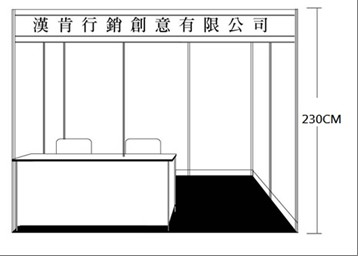 組合隔間：依平面圖上所示。公司名稱一組(PVC 眉目板)。110V 插座(三孔)。黃光投射燈三盞。接待桌一張(長 180cm、寬 60cm、高 75cm)。黑色折合椅二張。淺灰色地毯。基本用電 500W (超過用電，請務必申請)。※	實際尺寸(空間大小) 以大會現場配置為準。※	如特殊裝潢設計需求，請洽本公司專案設計 幸先生 02-2740-8000 分機 228說 明 :請於 107 年 6 月 30 日前繳交午餐演講申請書電子檔案 1 份【附件四】，供大會審核。申請書內容包含公司名稱、研討會主題、演講者等。務必維持研討會場內環境清潔維護與復原。使用場內設施需配合操作人員指導。一.廠商展示區一.廠商展示區一.廠商展示區一.廠商展示區項目攤位大小名額贊助金額/備註A01-A02A01-A02 (W500*D200cm)230萬/個/2天B01-B06B01-B06 (W300*D200cm)620萬/個/2天C01-C06C01-C06 (W200*D100cm)612萬/個/2天二.Lunch seminar二.Lunch seminar二.Lunch seminar二.Lunch seminar項目贊助名額贊助金額 午餐演講Lunch Symposium I  (90人，便當由廠商另外提供)11/17*111/18*18萬/場(1002) 午餐演講Lunch Symposium II (45人，便當由廠商另外提供)14萬/場(1006) 午餐演講Lunch Symposium III (45人，便當由廠商另外提供)14萬/場(1008)三.廣告刊登三.廣告刊登三.廣告刊登三.廣告刊登項目贊助項目名額贊助金額大會手冊廣告贊助大會手冊封底廣告(全彩)16萬/面大會手冊廣告贊助大會手冊封面裡廣告(全彩)15萬/面大會手冊廣告贊助大會手冊封底裡廣告(全彩)15萬/面大會手冊廣告贊助大會手冊內頁全彩廣告(全彩)不限3萬/面大會手冊廣告贊助學會網頁廣告不限3萬大會手冊廣告贊助凡參與贊助大會手冊廣告之廠商，請於 107 年 7 月 31 日前繳交廣告檔。廣告稿圖檔請提供 21x29.7cm(請留超過 3mm 出血)ai 檔或 300dpi 的 pdf 檔。(廣告稿上，需備註廣告字號)聯絡人：蕭業庭(May) 小姐	電	話：02-2740-8000 分機 126E-mail：Planning-126@hancan.com.tw凡參與贊助大會手冊廣告之廠商，請於 107 年 7 月 31 日前繳交廣告檔。廣告稿圖檔請提供 21x29.7cm(請留超過 3mm 出血)ai 檔或 300dpi 的 pdf 檔。(廣告稿上，需備註廣告字號)聯絡人：蕭業庭(May) 小姐	電	話：02-2740-8000 分機 126E-mail：Planning-126@hancan.com.tw凡參與贊助大會手冊廣告之廠商，請於 107 年 7 月 31 日前繳交廣告檔。廣告稿圖檔請提供 21x29.7cm(請留超過 3mm 出血)ai 檔或 300dpi 的 pdf 檔。(廣告稿上，需備註廣告字號)聯絡人：蕭業庭(May) 小姐	電	話：02-2740-8000 分機 126E-mail：Planning-126@hancan.com.tw四.餐飲贊助四.餐飲贊助四.餐飲贊助四.餐飲贊助項目贊助回饋/備註名額贊助金額晚宴晚宴1 名與秘書處聯繫六.其他六.其他六.其他六.其他項目贊助回饋/備註名額贊助金額大會識別證帶1000份，可將 logo 印製於識別證帶上1 名5 萬元